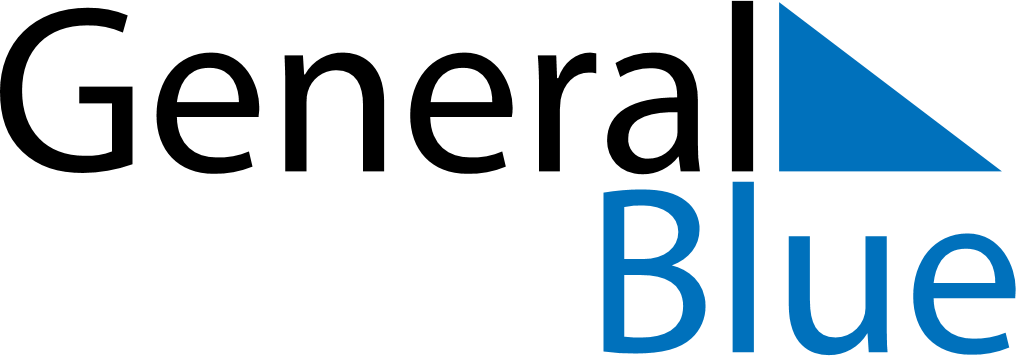 August 2099August 2099August 2099August 2099August 2099SundayMondayTuesdayWednesdayThursdayFridaySaturday12345678910111213141516171819202122232425262728293031